Documentazione: Riflessione preliminare in ordine alla scelta del PCTO                                                           MO 724    del 16/03/2019     LICEO SCIENTIFICO STATALE “G. ANCINA” – FOSSANO (CN)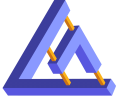 Riflessione preliminare sul Percorso per le Competenze Trasversali e per l’OrientamentoAl Dirigente Scolastico del  Liceo “G. Ancina” di FossanoIl/la sottoscritto/a ............................................................, alunno/a della classe III - IV sez. .................indirizzo .........................................., residente a ....................................................................................,  via ..........................................................................................., telefono casa ........................................,cell. ........................................, e-mail .....................................................................................................(cell. ed  e-mail sono indicazioni facoltative, ma possono essere utili per comunicazioni urgenti)in ordine al Percorso per le Competenze Trasversali e per l’Orientamento (PCTO) per l’a.s. 2019/20 esprime la propria preferenza per un ruolo lavorativo di riferimento nel quale gli/le piacerebbe svolgere il proprio percorso:_________________________________________________________________________________La scelta di cui sopra è stata espressa alla luce delle seguenti motivazioni: (crocettare le voci che interessano) predisposizione personalevalorizzazione dei propri punti di forzasuperamento delle proprie debolezze,orientamento universitarioaltro (specificare) ........................................................................................................................... Breve descrizione della motivazione che ha spinto l’alunno/a alla scelta dello specifico ruolo lavorativo di riferimento sopraindicato:___________________________________________________________________________________________________________________________________________________________________________________________________________________________________________________Il compito operativo maggiormente significativo che ci si propone di svolgere nel corso del PCTO:___________________________________________________________________________________________________________________________________________________________________________________________________________________________________________________Le finalità e gli obiettivi dell’esperienza di PCTO: __________________________________________________________________________________________________________________________________________________________________________________________________________________________________________________Le competenze richieste ed i prerequisiti necessari per poter svolgere il PCTO scelto:  __________________________________________________________________________________________________________________________________________________________________________________________________________________________________________________Le competenze che si pensa di acquisire in ambito professionale durante il PCTO:__________________________________________________________________________________________________________________________________________________________________________________________________________________________________________________Le competenze trasversali che si pensa di sviluppare in ambito sociale durante il PCTO: __________________________________________________________________________________________________________________________________________________________________________________________________________________________________________________I possibili collegamenti del PCTO con l’indirizzo di studio liceale frequentato e/o con le discipline di studio svolte: __________________________________________________________________________________________________________________________________________________________________________________________________________________________________________________Le eventuali ricadute dell’esperienza a livello scolastico: __________________________________________________________________________________________________________________________________________________________________________________________________________________________________________________........................... , ..................                                                                                          ........................................................................                       	                                                                                                   (firma dell’Alunno/a)                                                        